Краевое государственное бюджетное специальное (коррекционное) образовательное учреждение для обучающихся, воспитанников с ограниченными возможностями здоровья  «Бийская  специальная (коррекционная) общеобразовательная школа – интернат III - IV вида»Классный час«Дорога к доброте»Составитель : воспитатель Ефимова  Олеся Николаевна28 октября 2014 г.Классный час«Дорога к доброте»Цель: формирование представлений о доброте.Задачи: Формировать понимание необходимости уважения  личности каждого.Закреплять знания о вежливых словах.Продолжать знакомить учащихся с понятием «добро», «добрый человек», «вежливость», с основными чертами доброго человека.Развивать творческие способности учащихся.Специальные задачи: способствовать коррекции психических функций детей; динамическая пауза; гимнастика для глаз.Оборудование: указка; клубок ниток;  медаль «Самый добрый человек класса»; плакаты с пословицами, с названиями улиц; картинки с изображением  Красной Шапочки, Карабаса Барабаса, Ивана-Царевича, Кощея Бессмертного, Русалочки, Кота в сапогах, Бабы Яги, Буратино. Ход мероприятия:1.Основная частьВоспитатель: Здравствуйте, дорогие друзья! Я очень рада, что мы собрались здесь сегодня все вместе. Сегодня мы с вами поговорим о доброте.  Всего через несколько минут мы с вами отправимся  по дороге к доброте.  На этой дороге нам придется идти по нескольким улицам и переулкам. Итак, двигаемся в путь.Для того, чтобы двинуться в путь, нам нужно отгадать загадку:Есть у радости подругаВ виде полукруга.На лице она живет:То куда-то вдруг уйдет,То внезапно возвратится.Грусть-тоска ее боится.   (Улыбка.)Дети исполняют песня «Улыбка»От улыбки хмурый день светлей,
От улыбки в небе радуга проснется. 
Поделись улыбкою своей, 
И она к тебе не раз еще вернется.И тогда наверняка
Вдруг запляшут облака, 
И кузнечик запиликает на скрипке.
С голубого ручейка
Начинается река, 
Ну а дружба начинается с улыбки.
С голубого ручейка
Начинается река, 
Ну а дружба начинается с улыбки.От улыбки солнечной одной
Перестанет плакать 
Самый грустный дождик.
Добрый лес
Простится с тишиной,
И захлопает в зеленые ладоши.От улыбки станет всем теплей,
И слону, и даже маленькой улитке, 
Так пускай повсюду на земле
Будто лампочки включаются улыбки.И тогда наверняка
Вдруг запляшут облака, 
И кузнечик запиликает на скрипке.
С голубого ручейка
Начинается река, 
Ну а дружба начинается с улыбки.
С голубого ручейка
Начинается река, 
Ну а дружба начинается с улыбки.Воспитатель: Посмотрите в глаза друг другу и улыбнитесь. Мы улыбнулись и ворота открылись, и мы попали на Улицу Улыбки (плакат с названием Улицы Улыбки).1-й ученик:Давайте улыбаться просто так,Улыбки раздавать случайным людям.Что б не за грош, и не за четвертак,А просто так им улыбаться будем!2-й ученикДарите друг другу тепло и улыбки!Прощайте обиды, чужие ошибки.Улыбка всесильна и стоит награды.Всего лишь улыбка - и Вам будут рады!3 ученикДоброта нужна всем людям,
Пусть побольше добрых будет.
Говорят не зря при встрече
«Добрый день» и «Добрый вечер».
И не зря ведь есть у нас
Пожелание «В добрый час».
Доброта — она от века
Украшенье человека…4 ученик
Не стой в стороне равнодушно,
Когда, у кого то беда.
Рвануться на выручку нужно
В любую минуту, всегда
И если кому — то, кому — то поможет
Твоя доброта, улыбка твоя,
Ты счастлив, что день не напрасно был прожит,
Что годы живешь ты не зря.5 ученик
Добро нас греет и ласкает, 
Его в избытке не бывает... 
Добра чем больше отдаёшь, 
Оно тем больше прибывает.6 ученикНе тот богат, кто драгоценности имеет,
А тот, кто ближнего обидеть не посмеет.
Богатство человека - золото души,
Которая добро дарить умеет!
     7 ученик
Твори добро везде, где будешь ты!
При том не ожидай его возврата...
Добро не каждый может оценить,
Хоть не нужна на то ума палата!8 ученикНе делай зла, тебе же будет хуже… 
Ему плевать, каким ты будешь рангом! 
Оно тебя настигнет непременно, 
Запущенным тобою бумерангом!9 ученикДоброта нужна всем людям,Пусть побольше добрых будет.Говорят не зря при встрече«Добрый день» и «Добрый вечер».И не зря ведь есть у насПожелание «В добрый час».Доброта — она от века    Украшенье человека!10 ученикНе стой в стороне равнодушно,Когда, у кого то беда.Рвануться на выручку нужноВ любую минуту, всегдаИ если кому — то, кому — то поможетТвоя доброта, улыбка твоя,Ты счастлив, что день не напрасно был прожит,Что годы живешь ты не зря.Воспитатель. Улыбка делает нас добрее, улыбка украшает нас. Улыбка помогает нам в отношениях с людьми.Но мы двигаемся дальше по дороге к Доброте и попадаем на Улицу добрых слов (плакат с названием Улицы добрых слов).Что же такое доброта и кто такой  добрый человек?Добрый человек всем приятен, он как солнышко светит, греет, улыбается. К нему все тянутся и все его любят. Злого же человека избегают, потому что с ним неприятно.Какого человека можно назвать добрым?Ответы детей  (добрый человек – это тот, кто любит людей, бережёт природу, любит птиц и зверей.Добрый человек старается быть вежливым и уважительным в общении, не обижает других).У слова «доброта» (это наше солнышко) есть много родственных слов(лучиков) (учитель называет слово, ученики пытаются дать наиболее подробную «расшифровку», учитель крепит лучик к солнышку):называет слово, ученики пытаются дать наиболее подробную «расшифровку», учитель крепит лучик к солнышку):добросердечный - это человек, обладающий добрым сердцем, ласковыйдобродушный - добрый и мягкий по характеру, незлобныйдоброжелательный - желающий добрадобропорядочный - приличный, достойный одобрениядобронравный - отличающийся хорошим поведением, хорошим нравомдобросовестный - честно выполняющий свои обязанностиА ещё доброта - это забота, понимание, сочувствие, любовь, милосердие.- Мне кажется, в вашей жизни были случаи, когда вас обижали. (ответы детей)Скажите, какие чувства вы при этом испытывали? (Горечь, обиду, досаду, чувство одиночества, несправедливость, незащищенность.)- Как вы считаете, справедливо ли с вами поступили? (Ответы детей.)А были ли в вашей жизни ситуации, когда вы сами обидели кого-то? (Ответы детей.) - А хотели бы вы, чтобы с вами обошлись так же?Есть такая священная книга – Библия. В Библии сказано: “...во всем, как хотите, чтобы с вами поступали люди, так поступайте и вы с ними”.Пусть это золотое правило  определяет все ваши поступки в жизни. Каждый ребенок хочет, чтобы окружающие его любили, заботились о нем, любили его, не обижали его. Но надо самому все делать так, чтобы твои поступки не вызывали у других разочарование  и чувство несправедливости.Итак, на улице добрых слов мы вспомним хорошие слова. Я буду называть слова, а Вы называть противоположные по смыслуПлохо - хорошоЗло – доброВойна - мирГрубость – вежливостьЛожь - правдаЛенивый – трудолюбивыйГрязный - чистыйДвойка-пятерка.А теперь вспомним вежливые слова. Когда мы приходим в школу, что мы говорим? (Здравствуйте, доброе утро) А когда уходим из школы? (До свидания) После принятия пищи что мы говорим в столовой поварам? (Спасибо) А когда что-то нужно спросить, что нужно сказать? (Пожалуйста) А есть еще много других добрых слов.А мы с вами подъезжаем к переулку сказки. (плакат с названием Переулок сказки).Послушайте сказкуЖила-была на земле девочка. Захотелось ей иметь подружку. Вот и обратилась она к старому, седому волшебнику:- Помоги мне, дедушка, выбрать подружку, чтобы я могла дружить всю свою жизнь.Подумал волшебник и сказал:- Приходи ко мне завтра утром, когда первые птицы запоют, и роса еще не просохнет…Утром, когда алое солнце осветило землю, пришла девочка в условленное место… Пришла и видит: стоят 2 девушки.- Вот выбирай, – сказал волшебник. – Одну зовут Богатство, другую – Доброта.- Они обе прекрасны, – сказала девочка. – Не знаю, кого и выбрать…- Твоя правда, – ответил волшебник, – и ты в жизни еще встретишься с ними. А может, и дружить будешь, но выбери одну из них. Она и будет тебе подружкой на всю твою жизнь.Подошла девочка к девушкам поближе и посмотрела в глаза каждой. Задумалась девушка.А кого выбрали бы вы? (Ответы детей). Почему девочка подошла к девушке по имени Доброта и протянула ей руку.Почему девочка выбрала Доброту? (Ответы детей).Да, доброта – это отзывчивость, душевное расположение к людям. Я думаю, что со мной согласитесь, что в школе нужно учиться доброте. Доброму человеку живется легче и у него много друзей. Именно к доброте нам нужно стремиться.Игра «Добрый злой»Я раздам вам карточки с  личностными качествами человека. Нам необходимо распределить их на две группы:  «добро» и «зло»Детям раздаются карточки с качествами человека. ДОБРО                                                 ЗЛОЛюбовь                                                безразличиеСопереживание                                   агрессивностьСправедливость                                   ненавистьБескорыстие                                         завистьМилосердие                                          предательствоСострадание                                          равнодушиеСочувствие                                            хамствоЗабота                                                    эгоизмГотовность прийти на помощь            обманИгра: Сказочный герой – добрый или злой (физкультминутка)- Все вы любите сказки. Одной из главных тем русских народных сказок была тема добра и зла. В сказках встречаются добрые и злые герои. Сейчас поиграем в игру. Я буду показывать сказочного героя, а вы будете определять, добрый он или злой. Если добрый, вы радостно хлопаете в ладоши, ели злой –топаете ногами.(Показываются картинки с изображением  Красной Шапочки, Карабаса Барабаса, Ивана-Царевича, Ведьмы, Русалочки, Кота в сапогах, Бабы Яги, Буратино)Как вы думаете, ребята, чего на земле больше: добра или зла?Чтобы победить зло, надо чтобы добра было больше.Значит не только слова должны быть добрыми, но и дела.Попадаем на Улицу добрых дел (плакат с названием Улицы добрых дел).Послушайте стихотворениеДедушка нёс тяжёлый мешок.Думает дедушка: “Кто бы помог?”Сзади него шли Вадик и Рома,Дошли до самого дома.– Вам не помочь донести мешок?– Снять помогите! – сказал старичок. (О. Григорьев).Воспитатель:– Правильно ли поступили мальчики, предложив помочь дедушке?– Как вы расцениваете данную ситуацию? (Всякая помощь должна быть вовремя )Теперь я дам вам клубочек. Вы будете разматывать его и по очереди передавать, называя любое доброе дело, которое вы совершили.После передачи клубочка всем детям мы видим, что мы все связаны одной ниткой. Вот так все связаны  добрыми делами и должны жить в доброте. Мы все связаны друг с другом одной ниточкой. Вот также связать между собой люди в обществе. А чтобы люди понимали друг друга, нужно соблюдать правила вежливости, о которых мы сейчас говорили.Давайте проведём небольшое исследование.Поднимите руку те, кто считает себя добрым. А теперь я вам раздам бланки для ответов в виде цветочков, и вы в них напишите двух самых добрых человека в нашем классе. (Дети пишут).  Пока дети пишут звучит песня о добре.Пока идет подсчет голосов, мы сходим на Улицу пословиц (плакат с названием Улицы пословиц).Эта улица украшена плакатами, на которых написаны мудрые пословицы. Давайте прочитаем их и подумаем об их значении. Доброе дело и в воде не тонет.От доброго слова мир радуется.Доброму слову цены нет.Язык до добра не доведёт.И так, давайте подведём итог нашего исследования и узнаем, кто получил больше всех голосов? (Вручение медали “Самый добрый  человек класса” )Молодцы.И мы переходим на последнюю улицу нашего путешествия.Но чтобы узнать, как она называется, разгадаем кроссворд. Для этого я вам выдам листочки с добрыми словами. Вам нужно подсчитать количество букв в каждом слове и найти для этого слова место в кроссворде. По выделенной вертикальной линии мы прочтем слово.Разгадывание кроссворда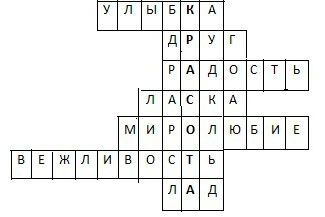 Правильно, центральное слово - красота   и мы попали на Улицу красоты (Плакат с названием Улицы красоты ). Красота бывает внутренняя и внешняя. Важнее иметь внутреннюю красоту, потому что внутренняя красота – это доброта, совесть в человеке. А доброго человека все любят и все к нему тянуться.В заключении дети исполняют песню о добре из мультика «Фунтик»

Хорошо бродить по свету
С карамелькой за щекой.
А еще одну для друга
Взять в кармашке про запас.

Потому что, потому что
Всех нужнее и дороже,
Всех доверчивей и строже
В этом мире доброта.

Хорошо бродить по улице
С теплым кроликом за пазухой,
Принимая как награду
Сердца маленького стук.

Потому что, потому что
Всех нужнее и дороже,
Всех доверчивей и строже
В этом мире доброта.

Хорошо бродить по городу
С белым голубем в цилиндре,
С красным шариком на ниточке,
И с улыбкой до ушей.

Потому что, потому что
Всех нужнее и дороже,
Всех доверчивей и строже
В этом мире доброта.Итог: Данное занятие позволяет задуматься о правилах поведения с людьми, о важности и необходимости соблюдать нормы этики и морали. В ходе работы дети должны прийти к осознанию того, что у доброго человека на душе легко, с ним приятно общаться и дружить.Рефлексия: Итак, дети, что понравились на занятии?                     Что же лучше: доброта или богатство?                     Какое у вас настроение после занятия?Литература: А. Барто «Стихи о добре», И. РомановИнтернет ресурсы: http://ped-kopilka.ru/http://festival.1september.ru/